«Экскурсия в теплицу»14  ноября 2022г.,   для детей  старшей  группы «А» была организована экскурсия в  теплицу СОШ №7 . Провела экскурсию Наталья Юрьевна. Она познакомила детей с тепличными, комнатными, а также экзотическими растениями. Ребята с большим интересом слушали о правилах ухода за ними, как устроена сама теплица, а так же увидели уже взрослые цветущие и дающие плоды растения. Дети также имели возможность задать множество вопросов, получив на них исчерпывающие ответы. Теплица превзошла все наши ожидания!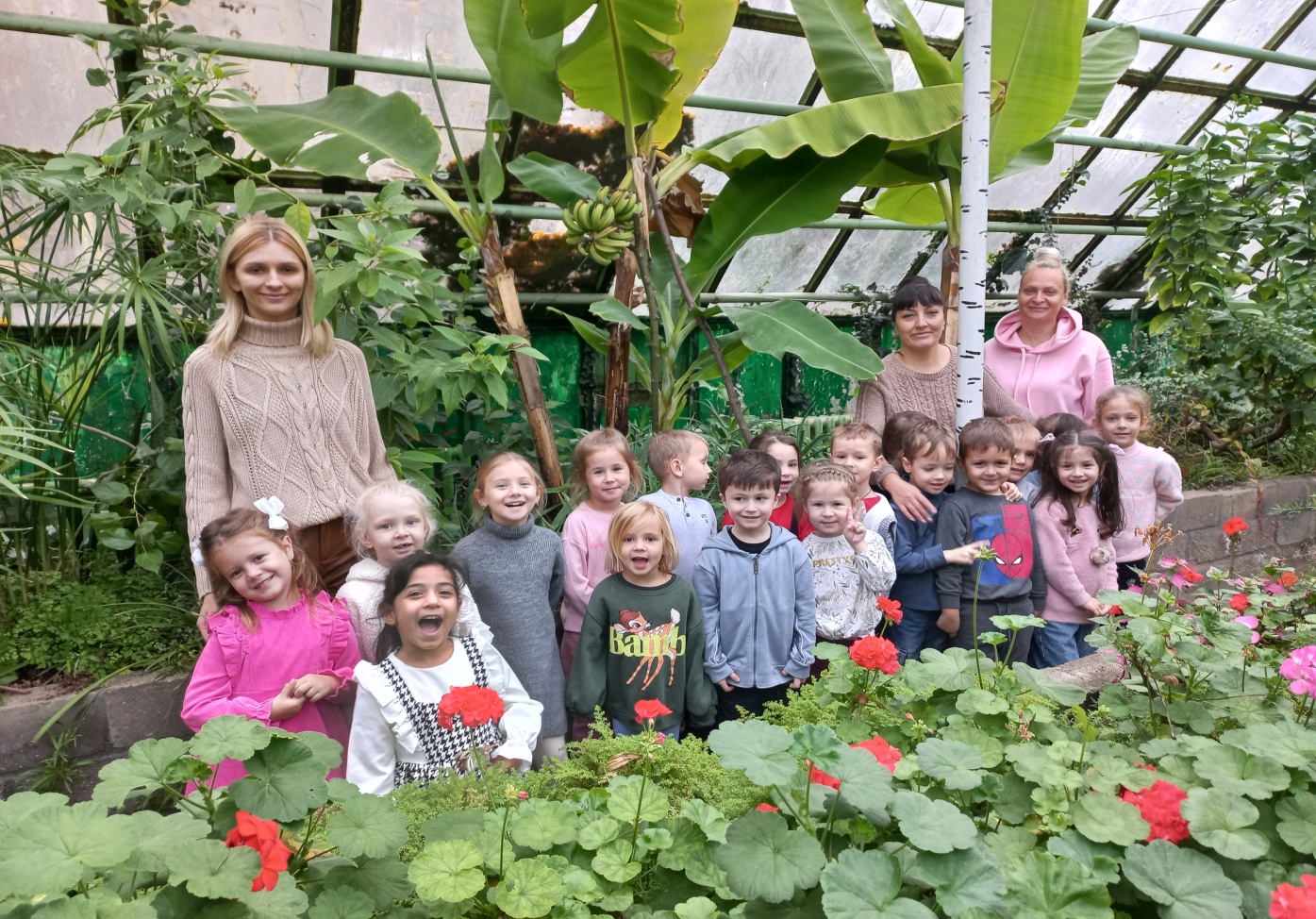 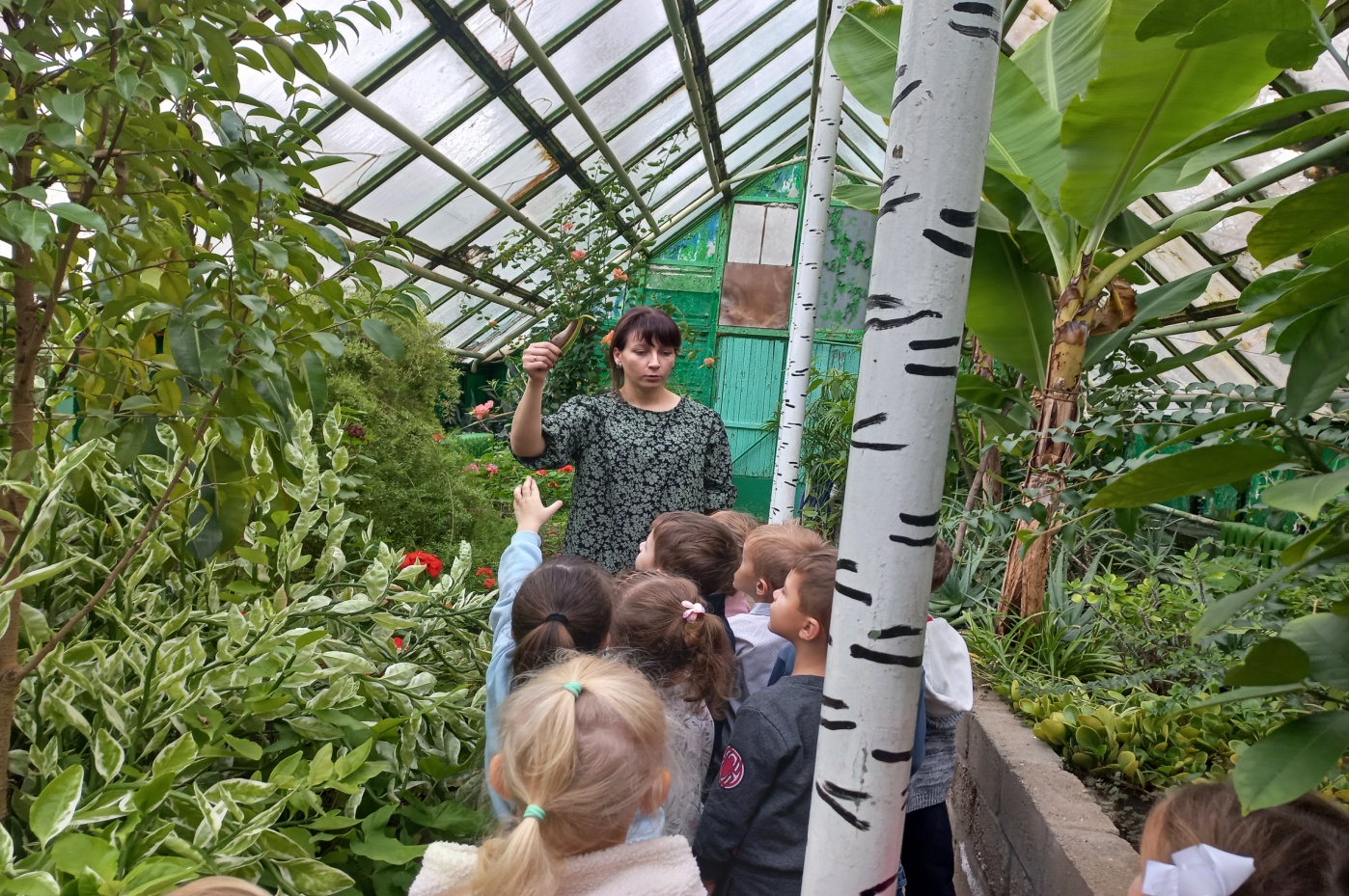 